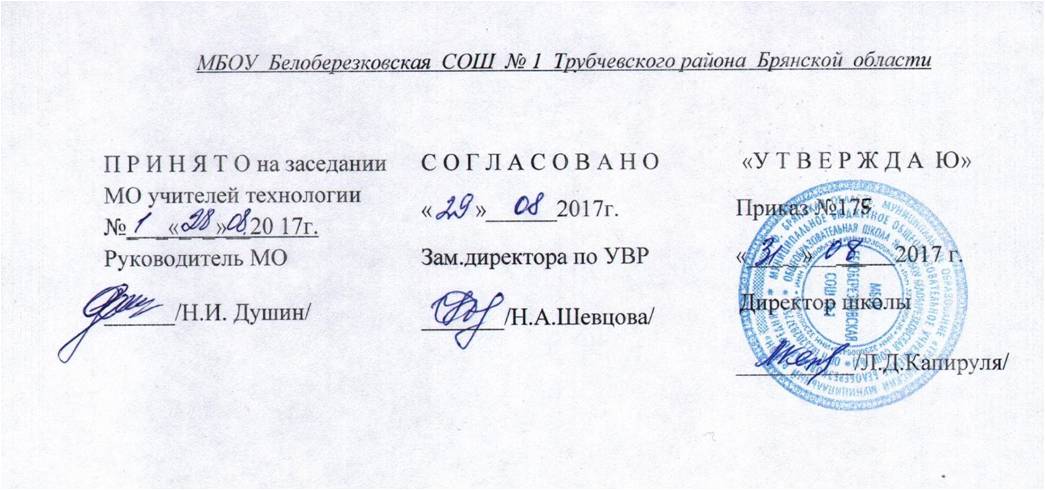 ПОЯСНИТЕЛЬНАЯ ЗАПИСКА.     Рабочая программа по музыке для 7 класса разработана в соответствии с Положением о порядке разработки и утверждения рабочей программы по учебным предметам в соответствии с ФГОС ООО МБОУ Белоберезковской СОШ №1  и на основании Основной образовательной программы основного общего образования МБОУ Белоберезковской СОШ №1.   Планируемые результаты освоения учебного предмета «Музыка» учащимися 7 классаЛичностными  результатами изучения музыки являются:- становление музыкальной культуры как неотъемлемой части всей духовной культуры личности;наличие эмоционально-ценностного отношения к искусству и жизни;« формирование художественного вкуса как способности чувствовать и воспринимать музыкальное искусство во всём многообразии его стилей, форм и жанров;- потребность общения с музыкальным искусством своего народа и других народов мира;- формирование навыков самостоятельной работы при выполнении учебных и творческих задач;- овладение художественными умениями и навыками в разных видах музыкально-творческой деятельности.Метапредметными  результатами изучения музыки являются:- анализ собственных умений и навыков освоения музыкального искусства;- проявление творческой инициативы и самостоятельности в организации творческой жизни класса, самодеятельных объединений, фестивалей, конкурсов;-  наличие собственной позиции и аргументированной оценки различных событий и явлений музыкальной жизни России и других стран мира;- убеждённость в преобразующем воздействии музыки и других искусств на человека и на жизнь в целом;- умение работать с разными источниками информации, применять информационно-коммуникативные технологии в собственной художественно-творческой деятельности.Предметными  результатами изучения музыки являются:- понимание роли и значения музыки в жизни подростка, школьной среды и окружающей жизни;- наличие эстетического восприятия произведений музыкального искусства и явлений действительности;-  общие представления о закономерностях и интонационно-образной природе музыки, выразительности музыкального языка, о единстве содержания и формы;-  знания о музыкальных и культурных традициях своего народа и народов других стран;- сформированность опыта творческой деятельности, практических умений и навыков в исполнении музыки разных форм и жанров;- использование музыкальной терминологии для обозначения содержания, средств выразительности и их свойств в произведениях искусства;- понимание значения деятельности композитора, исполнителя, слушателя, знание творческих биографий, конкретных произведений.     Для достижения планируемых результатов освоения учебного предмета «Музыка 7 класс» используется УМК авторов В.О.Усачёвой, Л.В.Школяр, включающим программу по предмету «Музыка» для 5-7 классов образовательных учреждений (год издания 2013), учебник «Музыка. 7 класс» (М.:Вентана - Граф, 2017), хрестоматию музыкального материала, фонохрестоматию, пособие для учителя.Содержание рабочей программы полностью соответствует содержанию федеральному государственному образовательному стандарту   основного общего образования.На изучение предмета «Музыка» отводится 1 час в неделю ( 35 часов  в год).Содержание учебного предмета «Музыка 7 класс»Музыкальный образ и музыкальная драматургияЗаконы жизни — законы музыки. Деятельность композитора: обнаружение противоречий и взаимосвязей, тождества и контраста, сходства и различия в жизни и их отражение в музыке. Отношение музыкального образа и музыкальной драматургии как диалектика целого и частного, общего и отдельного. Способы исследования содержания музыкальных произведений (ассоциативно-интуитивный и научный) — общее и различное.Драматургия как теоретическая система, как исторически сложившийся общий способ выражения результатов научного и художественного познания мира, как продукт диалектической природы человеческого мышления, которая в искусстве проявляется с особой силой. Диалектика — основной закон развития и объективной реальности, и духовного мира человека, и главное в ней то, что борьба взаимоисключающих противоположностей так же абсолютна, как развитие и движение.Классическая «схема» драматургии: экспозиция, завязка, развитие конфликта, кульминация, развязка. Тождество стратегии мышления учёного и композитора и его преломление в художественной драматургии (гипотеза и художественная идея — сходство и различие). Сонатное allegro — «формула» выражения законов диалектики в художественном познании.Закон единства содержания и формы.  «Музыкальная форма как процесс» (Б.В. Асафьев) - строительство музыки как живое интонационное воспроизведение духовной жизни человека. Драматургические возможности музыкального языка и циклических музыкальных жанров и форм (вариации, рондо, сюита и т. д.).Оперная драматургия как синтетическое действие. Литературный сюжет и музыкальная драма: символико-смысловое сопоставление полярных образов (уровень контрастности, переход противоположностей друг в друга), драматургическая роль системы лейтмотивов.Композитор и время. Живые события истории человечества в их звуковом осмыслении. Обзор развития музыкального искусства в закономерно сложившейся логике чередования в мировой художественной культуре эпох, стилей, направлений, школ и проч. Духовная (церковная) музыка — огромный пласт мировой музыкальной культуры с характерным специфическим интонационно-образным содержанием и строгим отбором художественных средств.Музыкальный язык XX столетия (творчество А.Н. Скрябина, И.Ф. Стравинского, С.С. Прокофьева, Д.Д. Шостаковича, А. Шёнберга и др.) как отражение социальных и духовных изменений в России и в мире.Джаз — его эпохальное значение. Истоки происхождения джаза и закономерность его превращения в ведущий жанр современной массовой музыкальной культуры. Импровизационность  джаза, конкретность эмоционально-интонационного общения, диалектика художественного времени и интонирования — подлинная природа музыкального искусства. Катарсис в джазе. Влияние джаза на композиторское и исполнительское искусство.Ведущие жанры современной массовой музыкальной культуры, их положительное и отрицательное влияние на развитие духовного мира личности. Мюзикл и рок-опера, эстрадная музыка, разновидности рока, поп-музыка, рэп и др. Электронно-компьютерные технологии, обусловившие тембрально-интонационное  обогащение музыкального исполнительства. Тематическое планирование№п/пНазвание разделов, темДата по плануДата по фактуЗаконы жизни - законы музыки (6ч)1Законы жизни — законы музыки  2Два взгляда на мир: Малер, Гайдн.3Малер. Песнь о земле 4«Был призван к жизни Гайдн, чтоб завершенье придать картине Божьего творенья»5Гайдн. Времена года. Весна. Лето.6Гайдн. Времена года. Осень. Зима.Оперная драматургия как синтетическое действие (17ч)7Путешествие в страну Опера8Особенности оперной драматургии9Роль лейтмотива в популяризации оперы10Первые русские оперы. М. Глинка11М.Глинка. «Руслан и Людмила». М.Глинка. «Руслан и Людмила».12Ж.Бизе «Искатели жемчуга»13Ж.Бизе. «Кармен»14Чайковский. Евгений Онегин15Главные персонажи – главные образы оперы. Татьяна16Главные персонажи – главные образы оперы. Евгений17Чаковский. Пиковая дама18Главные персонажи – главные образы оперы. Герман19Главные персонажи – главные образы оперы. Лиза20Опера в ХХ веке21Первая американская опера Дж.Гершвин «Порги и Бесс»22Рок-опера Л.Уэббера «Иисус Христос – суперзвезда»23А.Рыбников. «Юнона и Авось»Композитор и время  (12ч)24У истоков русского хора. М.Березовский25У истоков русского хора. Д.С.Бортнянский26Бах. Магнификат27Стравинский. Симфония псалмов28Мясковский. Шестая симфония29Прокофьев «Скифская сюита»30Скрябин «Поэма экстаза»31Миф о Прометее32Рахманинов. Колокола33Джаз - искусство ХХ века34Влияние электронно- компьютерных технологий на современную музыкальную культуру.35Композитор и времяИтого: 35 часов